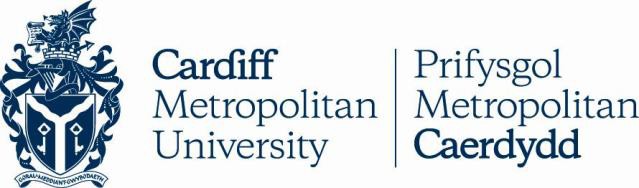 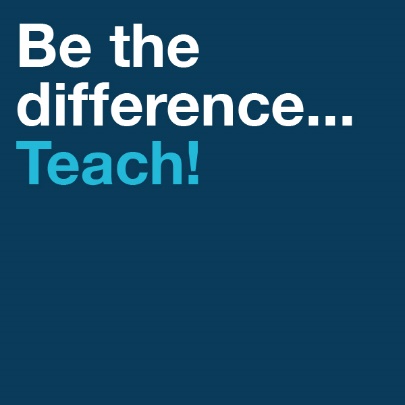 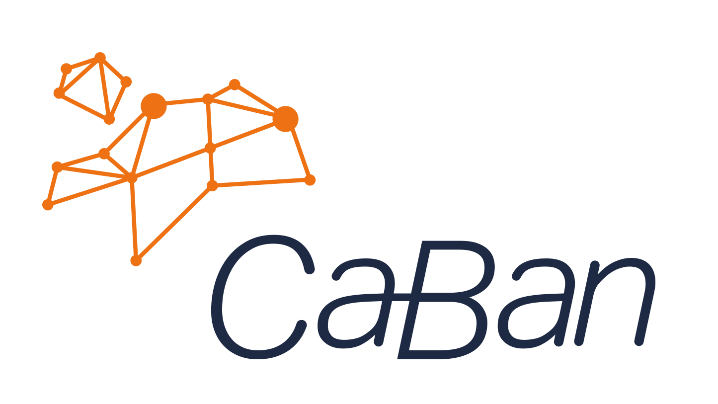 Guidelines for applicants to Cardiff Metropolitan UniversityEquivalencies to GCSE English and Mathematics B grade for entry to Initial Teacher Training EducationAll PGCE programmes in Wales require applicants to have a minimum B grade or equivalent in English Language and Mathematics at GCSE to be eligible to apply for entry to ITET courses. For courses of Primary and Physical Education ITET, a minimum C grade in GCSE Science is also required.Concerning recent changes to GCSE qualifications, a grade 5 will be accepted as equivalent to the B grade requirement from the reformed GCSE’s within England. Both Mathematics and Numeracy at grade B will be accepted as equivalent to Maths from the changes within GCSE’s in Wales.Notes:Key Skills and Essential Skills qualifications in Application of Number and Communication are not sufficient to meet the requirements for entry to ITET.A CSE Grade 1 in English or Mathematics will not be acceptable as GCSE B grade equivalent.A GCSE Statistics Grade B is not an acceptable equivalent qualification.GCSE Grade B/grade 5 or above in English Literature, English Language, Welsh Language (First Language) or Welsh Literature**Where an equivalent to a grade B/grade 5 in either English Literature or Welsh Literature is achieved, a     minimum of a grade C/grade 4 must be achieved in the corresponding GCSE examination in English or Welsh  (First) Language Equivalent overseas qualificationsThe National Academic Recognition Information Centre (NARIC) provides guidance on whether an overseas qualification is comparable in standard to a given UK qualification but decisions about suitability for entry to ITET courses remain at the discretion of ITT providers.There is a requirement that applicants are able to demonstrate equivalent qualifications at a level above C grade GCSE English and Mathematics.English AchievementGCSE B grade equivalence guidanceAccess to HE Diploma15 credits with a minimum of 3 at Level 3 within English units (Agored Cymru)Specific credits must be completed in order to be valid as an equivalent, please contact Admissions.GCE O levelEnglish Language B grade or above.IGCSE/ Cambridge International Level 2English Language B grade or above.A2E grade or above in A2 English language.ASC grade or above in AS English language.Scottish Certificate of Higher EducationGrade B or above at National 5, or grade C or above at Highers, or grade E at Advanced Highers.In or after 1986, grade 2 or above on the standard grade of the Scottish certificate of education.Until 1985, B or above on the ordinary grade of the Scottish certificate of education.Grade B or above in the certificate of sixth-year studies in English.Irish Leaving CertificatePrior to 2017 Grade B or above at Ordinary or Grade C or above at Higher. From 2017 onwards O3 or above at Ordinary or H4 or above at Higher.International BaccalaureateHigher Level English at a minimum of Grade 4 or Standard Level English at minimum grade 5.European baccalaureateEnglish language (mother tongue) pass (Grade 6 minimum).International English language testing system (IELTS)IELTS band score 7.5 overall and minimum of 7.0 in each component in the ‘academic’ IELTS test.BTECPearson BTEC (QCF)/OCR/NQF – First, National or Higher National Diplomas dependent on level of study and achievement.Open University May be considered dependant on modules completed. Please contact Admissions.Certificate of Higher Education or University credits May be considered dependant on modules completed. Please contact Admissions.Mathematics AchievementGCSE B grade equivalence guidanceAccess15 credits with a minimum of 3 at Level 3 within Mathematic units (Agored Cymru)Specific credits must be completed in order to be valid as an equivalent, please contact AdmissionsGCE O levelB grade or above in MathematicsIGCSE/ Cambridge International Level 2B grade or above in Mathematics.A2E grade or above in A2 Mathematics or any A2 level subject with Mathematics in its title.E grade in A2 StatisticsASC grade or above AS in mathematics, statistics, additional statistics or pure mathematics.Scottish Certificate of Higher EducationGrade B or above at National 5, or grade C or above at Highers, or grade E at Advanced Highers.  Until 1985, B or above in mathematics on the ordinary grade of the Scottish certificate of education. In or after 1986, grade 2 or above on the standard grade of the Scottish certificate of education.Grade B or above in the certificate of sixth-year studies in mathematics.Irish Leaving CertificatePrior to 2017 Grade B or above at Ordinary or Grade C or above at Higher. From 2017 onwards O3 or above at Ordinary or H4 or above at Higher.International baccalaureateHigher Level Mathematics at a minimum of Grade 4 or Standard Level Mathematics at a minimum grade of 5.European baccalaureate  Pass (minimum Grade 6) in Mathematics.BTEC  Pearson BTEC (QCF)/OCR/NQF – First, National or Higher  National Diplomas dependent on level of study and achievement.Open University  May be considered dependant on modules completed. Please contact AdmissionsCertificate of Higher Education or University credits  May be considered dependant on modules completed.  Please contact Admissions